Durchführung der Einzeltestung nach positiver PooltestungWann soll ich den Test durchführen?Wenn Sie von dem Corona-Beauftragten Ihrer Schule zur Einzeltestung nach positiver Pooltestung aufgefordert werden, nehmen Sie den Einzeltupfer und lassen Ihr Kind für 30 Sekunden an dem Abstrich-Tupfer wie an einem Lolli lutschen. Anschließend stecken Sie den „Speichel-Tupfer“ zurück in das Röhrchen.Wie fülle ich den Auftragsschein aus?Bitte füllen Sie den umseitigen Auftragsschein vollständig und gut leserlich aus. Bitte geben Sie uns das Einverständnis, Ihnen das Ergebnis via App mitzuteilen. Sollten Sie nicht einverstanden sein, so kann die Übermittlung nur postalisch und damit deutlich verzögert erfolgen.Was mache ich mit der Probe?Bringen Sie die Probe und diesen Auftragsschein bis 08:30 Uhr in Ihre Schule. Nur bei schneller Abgabe der Probe erhalten Sie in der Regel am gleichen Tag das PCR-Ergebnis.Wie erfahre ich das Ergebnis?Das Ergebnis erhalten Sie nur bei Einverständnis für die App-Übermittlung über die App Mein-Laborergebnis. Eine ausführliche Anleitung, wie Sie das Ergebnis abrufen können, finden sie auf dem beiliegenden Informationszettel „Nutzen Sie Mein-Laborergebnis.de“.Sie bekommen das Ergebnis ebenfalls per Post.Wo finde ich weitere Informationen?Eine Videoanleitung zur Durchführung der Einzeltestung finden Sie hier:
https://www.hdz-nrw.de/lolli-test/ 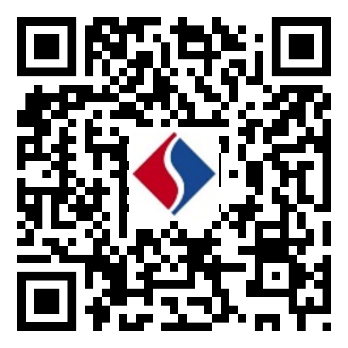 AUFTRAGSSCHEIN Einzeltestung auf SARS-CoV-2 nach positiver Pooltestung        				Bitte unbedingt leserlich in Druckschrift ausfüllen.Datum:Schule:Klasse/Gruppe:Name:Vorname:Geb.-Dat.:Geschlecht: weiblich    männlich    diversStraße, Nr.:PLZ, Ort:Kontaktdaten erziehungsberechtigte PersonKontaktdaten erziehungsberechtigte PersonName, Vorname:Telefonnummer:Einverständnis für die Übermittlung per AppEinverständnis für die Übermittlung per AppEinverständnis App-Übermittlung: jaIch bin mit der Übermittlung des Testergebnisses für Zwecke der Mein-Laborergebnis-App auf die Server-Systeme der App einverstanden. Mir sind die beiliegenden Hinweise zum Datenschutz bekannt.Achtung: Sollten Sie nicht einverstanden sein, so kann die Übermittlung nur postalisch und damit deutlich verzögert erfolgen._________________________                 ________________________________________Ort, Datum                                              Unterschrift erziehungsberechtigte Person_________________________                 ________________________________________Ort, Datum                                              Unterschrift erziehungsberechtigte Person